BİRLİKTE BAŞARALIM PROJESİ 
5. SINIFLAR ORTAK SINAVLAR UYGULAMA YÖNERGESİ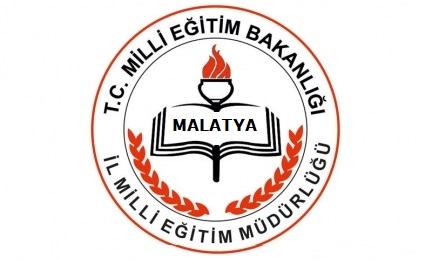 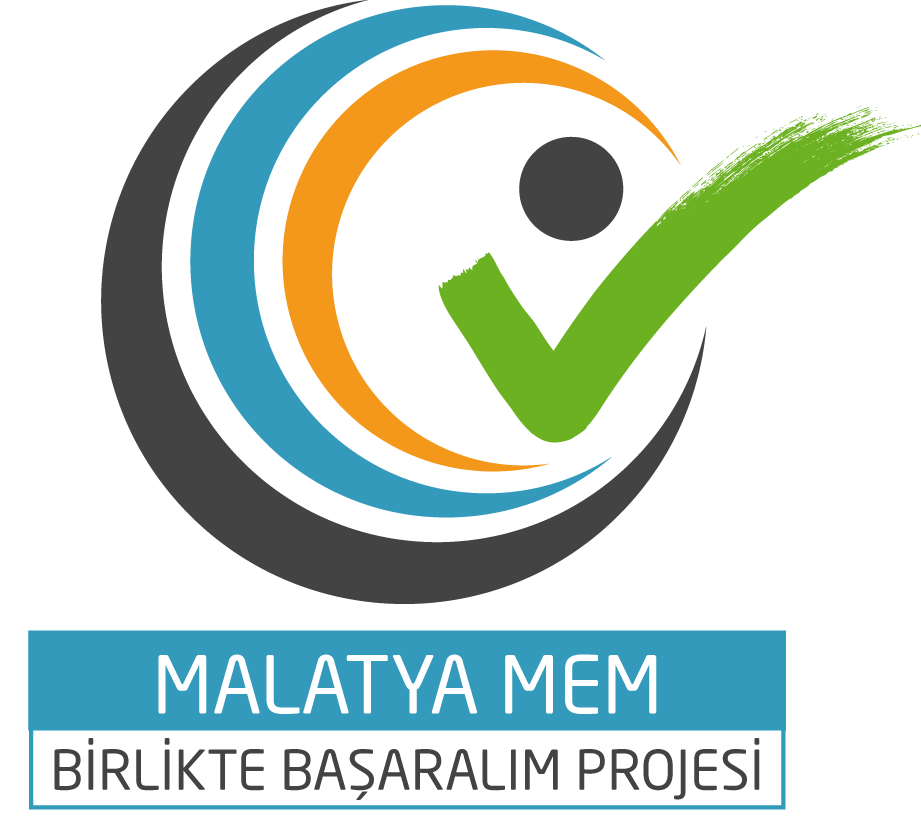 A.	SINAV ÖNCESİ VE SONRASINDA YAPILACAK ÇALIŞMALAR1. Ortak sınavların soru kitapçıkları sınav günü, her sınavdan iki saat önce “malatyaarge.meb.gov.tr” adresinde, Arge Online İşlemler bölümünde pdf olarak yayınlanacaktır. Soruların nasıl indirileceği ile ilgili yönerge ekte sunulmuştur. Okul müdürleri kurum şifreleri ile sisteme girip, sınav sorularını indirip, öğrenci sayısı kadar çoğaltıp, dağıtımından sorumludur. 2. Sınav tüm sınavların cevap optik formları 04.05.2017 Perşembe günü saat 09.00 ile 15.00 arasında Malatya İl Milli Eğitim Müdürlüğü EK HİZMET BİNASINDAKİ AR-GE biriminden imza karşılığı teslim alınacaktır. (Deneme Kitapçıkları ve optik formları sadece okul idarecilerine teslim edilecektir. Battalgazi ve Yeşilyurt dışındaki ilçelerden tüm okullardan ilçe genelinde 1 idareci gelmesi yeterlidir.)3. Ortak sınav cevap formları öğrenciler tarafından doldurulduktan sonra gözetmen öğretmenler tarafından eksiksiz olarak toplanacak ve okul idaresine teslim edilecektir. Okul idaresi optik formları aşağıdaki tarihlerde poşete konularak kapatıldıktan sonra okul müdürüne teslim edilecektir Malatya İl Milli Eğitim Müdürlüğü Ek Hizmet Binasındaki AR-GE birimine imza karşılığı teslim edecektir.  Din Kültürü Sınavı Cevap Formları: 5 Mayıs Cuma Saat 16.00’ a kadar
	Diğer Derslerin Cevap Formları: 18 Mayıs Cuma Saat 16. 00’ a kadar4. Ortak sınavların cevap anahtarı sınav günleri saat 18.00’den itibaren malatyaarge.meb.gov.tr web adresinden yayınlanacaktır.5. Sınav tarihleri ve uygulanacak saatlerDin Kültürü ve Ahlak Bilgisi: 5 Mayıs 2017 Saat 13.30
	Sosyal Bilgiler: 16 Mayıs 2017 Saat 13.00
	Matematik: 16 Mayıs 2017 Saat 14.00
	Türkçe: 17 Mayıs 2017 Saat 13.00
	Fen Bilimleri: 17 Mayıs 2017 Saat 14.00
	İngilizce: 18 Mayıs 2017 Saat 13.006. Sınav süreleri 40 dakikadır. Mazeret sınavları ile ilgili açıklama daha sonra tarafımızca yapılacaktır.7. Sınav sonuçları Arge birimi tarafından okullara gönderilecek olup, e-okul sistemine ders öğretmenleri tarafından girilecektir. Her sınavın sınav sonucuna bir hafta itiraz süresi vardır. B. BİNA SINAV SORUMLULARININ GÖREVLERİ1.	Bina sınav sorumlusu okul müdürüdür.2.	Bina Sınav sorumluları ilçe ve il milli eğitim müdürlüklerine karşı sorumludur.3.	Sınavın web sayfamızdan indirilip dağıtımından ve binada aksamadan yürütülmesinden sorumludur.4.	Sınavla ilgili bilgileri öğrenci ve öğretmenlere bildirilmesinden, salonların sınava hazır hale getirilmesinden sorumludur.5.	Belirtilen tarihte sınavla ilgili evrakların Ar-ge’ den alınmasından ve teslim edilmesinden sorumludur.6.	Sınav sabahı salon görevlilerine sınav evraklarının tesliminden sorumludur.7.	Uygulanmakta olan deneme sınavı proje kapsamında olduğundan bina sınav sorumlusu veya görevli gözetmene ayrıca bir sınav ücreti ödenmeyecektir.C.	SALON GÖZCÜLERİNİN GÖREVLERİ1.	Sınav yapılacak her salonda en az birer tane gözetmen bulundurulur.2.	Salon gözetmenleri sınavdan önce yayınlanan yönergeye harfiyen uyulmasından,3.	Sınavın başlamasından, sınav evraklarının teslim alınmasından,4.	Sınav uygulama esaslarının okunması ve sınav belgelerinin öğrencilere dağıtılmasından,5.	Cevap anahtarının ilgili bölümlerinin (ad-soyadı-kitapçık türü, kurum kodu vb.) mutlaka doldurulmasından,6.	Sınavın sükûnetle geçmesi, zamanında bitirilmesinden,7.	Sınav sonunda toplanan cevap anahtarlarının ve artan sınav evraklarının ilgili zarfa konularak bina sorumlusuna teslim edilmesinden,8.	Sınav kitapçıklarının öğrencide kalmasından,9.	Sınavda hatalı soru olsa dahi herhangi bir düzeltme yapılmamasından sorumludur.